Umowa nr ….PZP.2024zawarta w dniu ……… r., w Wiskitkach, pomiędzy:Zamawiającym: Gmina Wiskitki, z siedzibą w Wiskitkach, przy ul. Kościuszki 1, 96-315 Wiskitki, reprezentowana przez Burmistrza Miasta i Gminy Wiskitki – Rafała Miturę, przy kontrasygnacie Skarbnika Miasta i Gminy Wiskitki – Beaty Konarskiej, NIP: 8381426466a Wykonawcą: …………………………………………………………………………………………………………………………………………………………………………………………………………………………………………………………………………………………………………………………………….o następującej treści:§ 1Przedmiot umowy i zasady realizacjiPrzedmiotem niniejszej umowy jest wykonanie roboty budowlanej dla Zamawiającego zgodnie z dokumentacją zamówienia publicznego nr IZRK.271.12.2024 (stanowiąca załącznik 
do niniejszej umowy) oraz w związku z realizacją zadania inwestycyjnego Gminy Wiskitki pn.: „Modernizacja drogi gminnej w miejscowości Feliksów”.Przedmiot zamówienia będzie realizowany zgodnie z ofertą Wykonawcy. Oferta Wykonawcy stanowi integralny załącznik do niniejszej umowy.Dodatkowo zakres rzeczowy przedmiotu niniejszej umowy określają obowiązujące 
w postępowaniu zapisy specyfikacji warunków zamówienia (SWZ) oraz załączonej dokumentacji.Wykonawca zobowiązuje się do realizacji niniejszej umowy zgodnie z zasadami wiedzy technicznej i obowiązującymi w Rzeczypospolitej Polskiej przepisami prawa powszechnie obowiązującego.Zamawiający i Wykonawca wybrany w postępowaniu o udzielenie zamówienia obowiązani są współdziałać przy wykonaniu umowy w sprawie zamówienia publicznego w celu należytej realizacji zamówienia.Zadanie pn.: „Modernizacja drogi gminnej w miejscowości Feliksów” współfinansowane jest ze środków Samorządu Województwa Mazowieckiego – umowa nr W/UMWM-UF/DOT/RW/243/2024.§ 2Obowiązki Wykonawcy1.	Wykonawca rozpocznie realizację robót budowlanych po protokolarnym przejęciu terenu budowy.2.	Roboty budowlane będą realizowane w dniach i w godzinach ustalanych na bieżąco 
z zarządcą obiektu.3.	Wykonawca zobowiązuje się w terminie obwiązywania gwarancji, to jest w terminie …… miesięcy od dnia odbioru końcowego, usunąć wszystkie ujawnione wady dotyczące realizacji przedmiotu Umowy.4.	Wykonawca zrealizuje roboty w terminie wskazanym w § 4 niniejszej Umowy, przy czym najpóźniej tego dnia zgłosi gotowość do odbioru robót.5.	Wykonawca po zakończeniu robót, wraz z podpisaniem protokołu odbioru robót przekaże Zamawiającemu certyfikaty lub inne podobne dokumenty poświadczające jakość materiałów zużytych do realizacji robót.6.	Wykonawca wraz z przekazaniem obiektu Zamawiającemu przekaże mu także wypełnioną kartę gwarancyjną, stanowiącą podstawę do roszczenia i wykonania robót gwarancyjnych oraz ustalającą zasady realizacji tych robót.§ 3Obowiązki Zamawiającego1.	Zamawiający przekaże Wykonawcy teren budowy w całości dla realizacji przedmiotu umowy w terminie 14 dni kalendarzowych od dnia zawarcia umowy.2.	Zamawiający zobowiązuje się do odbioru robót w terminie 14 dni kalendarzowych od dnia przekazania przez Wykonawcę zawiadomienia o gotowości odbioru.3.	Zamawiający zobowiązuje się do terminowego przekazania Wykonawcy wynagrodzenia 
z tytułu zrealizowanych robót.§ 4Czas trwania umowyTermin zakończenia robót ustala się na dzień 30 września 2024 roku. § 5Osoby upoważnione do realizacji umowyW sprawach związanych z realizacją niniejszej umowy Zamawiającego reprezentować będzie: -	Konrad Gruza, p.o. Dyrektora Wydziału Inwestycji, Rozwoju i Klimatu, telefon do kontaktu: 46 854 50 37, e-mail: konrad.gruza@wiskitki.pl -	Błażej Zawadzki, inspektor w Wydziale Inwestycji, Rozwoju i Klimatu, telefon do kontaktu: 46 854 50 26, e-mail: blazej.zawadzki@wiskitki.pl -	…………………, inspektor nadzoru inwestorskiego działający na podstawie odrębnej umowy.Wykonawcę reprezentować będzie:-	……………… (dane osoby), telefon do kontaktu: ………………………… .§ 6Wartość umowy1.	Wartość umowy zostaje określona na …………………… PLN brutto (słownie: …………………) i zawiera wszystkie składniki wpływające na realizację zamówienia. Jest to całkowita kwota przysługująca Wykonawcy za realizację przedmiotu umowy. Wynagrodzenie zostanie przekazane Wykonawcy na podstawie poprawnie wystawionej jednorazowej faktury, tzn. bez płatności częściowych.2.	Wartość umowy określona w ust. 1 jest wartością maksymalną zamówienia. 3.	Wynagrodzenie zostanie przekazane Wykonawcy na rachunek bankowy wskazany przez Wykonawcę na fakturze, w terminie 14 dni od dnia dostarczenia do siedziby Zamawiającego prawidłowo wystawionej faktury, zgodnie ze wzorem:	Nabywca:   	Gmina Wiskitki                   		ul. Kościuszki 1                  		96-315 Wiskitki                   		NIP 838-14-26-466Odbiorca:  	Urząd Miasta i Gminy Wiskitki                   		ul. Kościuszki 1                   		96-315 Wiskitki                                   NIP 838-175-15-514. 	Na fakturze Wykonawca wskaże nazwę zadania inwestycyjnego, tj. „Modernizacja drogi gminnej w miejscowości Feliksów”.5. 	Podstawą do wystawienia faktury jest sporządzony i podpisany przez obydwie strony protokołu końcowego odbioru robót.6.	Wprowadza się następujące zasady dotyczące płatności wynagrodzenia należnego dla Wykonawcy z tytułu realizacji Umowy z zastosowaniem mechanizmu podzielonej płatności: 1)	Zamawiający zastrzega sobie prawo rozliczenia płatności wynikających z umowy 
za pośrednictwem metody podzielonej płatności przewidzianej w przepisach ustawy 
o podatku od towarów i usług.2)	Wykonawca oświadcza, że rachunek bankowy wskazany w Umowie:a)	jest rachunkiem umożliwiającym płatność w ramach mechanizmu podzielonej płatności, o którym mowa powyżej,b)	jest rachunkiem znajdującym się w elektronicznym wykazie podmiotów prowadzonym od 1 września 2019 r. przez Szefa Krajowej Administracji Skarbowej, o którym mowa 
w ustawie o podatku od towarów i usług.3)	W przypadku gdy rachunek bankowy wykonawcy nie spełnia warunków określonych 
w ust. 5 pkt. 2b), opóźnienie w dokonaniu płatności w terminie określonym w umowie, powstałe wskutek braku możliwości realizacji przez Zamawiającego płatności wynagrodzenia z zachowaniem mechanizmu podzielonej płatności bądź dokonania płatności na rachunek objęty wykazem, nie stanowi dla Wykonawcy podstawy do żądania od Zamawiającego jakichkolwiek odsetek / odszkodowań lub innych roszczeń z tytułu dokonania nieterminowej płatności.4)	W przypadku zamiaru złożenia ustrukturyzowanej faktury wykonawca zobowiązany jest do poinformowania Zamawiającego o swoim zamiarze w terminie 7 dni przed terminem jej złożenia. Zamawiający niezwłocznie przekaże wykonawcy informację o numerze konta na platformie PEF.§ 7Kary umowne1.	Wykonawca zapłaci karę umowną w przypadku:a)	zwłoki w wykonaniu świadczenia w terminie w wysokości 0,1% wartości brutto zamówienia za każdy dzień zwłoki, b)	z tytułu odstąpienia od umowy przez Zamawiającego z powodu okoliczności, o których mowa w § 12 lub rozwiązania umowy z przyczyn leżących po stronie Wykonawcy (niezależnych od Zamawiającego), w wysokości 10% wynagrodzenia umownego brutto określonego w § 6 ust. 1,c)	w przypadku odstąpienia od umowy przez Wykonawcę z przyczyn niezależnych od Zamawiającego, w wysokości 10% wynagrodzenia umownego brutto określonego w § 6 ust. 1.2.	Zamawiający zastrzega sobie prawo do żądania odszkodowania uzupełniającego, gdyby wysokość poniesionej szkody przewyższała wysokość kar umownych.3.	W razie naliczenia kar umownych opisanych w niniejszej umowie Zamawiający będzie upoważniony do potrącenia ich kwoty z faktury Wykonawcy.4.	Łączna maksymalna wysokość kar umownych, których mogą dochodzić strony wynosi 50% kwoty umownego wynagrodzenia brutto.§ 8Zabezpieczenie należytego wykonania umowy Wykonawca wnosi zabezpieczenie należytego wykonania umowy w wysokości 5% ceny całkowitej podanej w ofercie, co stanowi kwotę ……………… PLN, słownie: ………………………………, w formie ……..Zabezpieczenie gwarantujące zgodnie z umową wykonanie przedmiotu zamówienia zostanie zwrócone w ciągu 30 dni od dnia wykonania zamówienia i uznania przez Zamawiającego za należycie wykonane. Zamawiający pozostawia na zabezpieczenie roszczeń z tytułu rękojmi za wady lub gwarancji kwotę………………………………… (nie przekraczającą 30% zabezpieczenia). Kwota ta jest zwracana nie później niż w 15 - tym dniu po upływie okresu rękojmi za wady lub gwarancji. § 9Zmiany umowy 1.	Zmiany niniejszej umowy mogą nastąpić zgodnie z art. 454 oraz art. 455 ustawy Prawo zamówień publicznych oraz zgodnie z niniejszą umową.2.	Zmiana niniejszej umowy jest możliwa w zakresie: a)	zmiany terminu wykonania zamówienia z przyczyn niezależnych od Wykonawcy,b)	ustawowej zmiany stawki podatku VAT.c)	zmiany osób upoważnionych do realizacji umowy wskazanych w § 5.3.	Zmiana niniejszej umowy jest możliwa także w przypadku konieczności zrealizowania robót dodatkowych lub robót zamiennych, o ile ich wykonanie stało się konieczne oraz o ile ich realizacji nie dało się przewidzieć w dniu zawierania umowy.4.	Zmiana niniejszej umowy jest możliwa jeżeli łączna wartość zmian jest mniejsza niż progi unijne oraz jest niższa niż 15% wartości pierwotnej umowy, a także jeśli zmiany te nie powodują zmiany ogólnego charakteru umowy.5.	Zmiana niniejszej umowy wymaga formy pisemnej pod rygorem nieważności.§ 10Zatrudnienie na podstawie umowy o pracę1.	Dokumentowanie zatrudnienia przez Wykonawcę lub podwykonawcę wymagań dotyczących zatrudnienia na podstawie umowy o pracę odbywać się będzie w następujący sposób zapewniający ochronę danych osobowych: Zamawiający może zażądać od Wykonawcy 
w celu weryfikacji zatrudniania, przez Wykonawcę lub podwykonawcę, na podstawie umowy 
o pracę,  osób  wykonujących  wskazane  przez  Zamawiającego  czynności  w  zakresie  realizacji zamówienia,  w szczególności:  oświadczenia  zatrudnionego  pracownika,  oświadczenia  Wykonawcy  lub  podwykonawcy  o zatrudnieniu pracownika na podstawie umowy o pracę, poświadczonej za zgodność z oryginałem kopii umowy o pracę zatrudnionego pracownika, innych dokumentów  −  zawierających  informacje,  w  tym  dane  osobowe,  niezbędne  do  weryfikacji  zatrudnienia  na podstawie  umowy  o  pracę,  w  szczególności  imię  i  nazwisko  zatrudnionego  pracownika,  datę zawarcia umowy o pracę, rodzaj umowy 
o pracę i zakres obowiązków pracownika. 2.	Dokumentowanie kontroli spełniania przez Wykonawcę lub podwykonawcę wymagań dotyczących zatrudnienia na podstawie umowy o pracę odbywać się będzie w następujący sposób: dokumentacja przekazana przez Wykonawcę po zbadaniu zostanie zamknięta 
w kopercie oznaczonej jako „dane osobowe przekazane przez Wykonawcę”.3.	Ustala się następujące sankcje z tytułu niespełnienia wymagań określonych w art. 95 ust. 1 p.z.p.: w przypadku braku zawartej umowy o pracę Wykonawca zapłaci Zamawiającemu karę umowną w wysokości 0,1% wartości brutto umowy za każdy dzień od dnia zawarcia niniejszej umowy, kiedy umowa o pracę nie została zawarta.§ 11Regulacje związane z podwykonawstwem1.	W związku z podwykonawstwem Wykonawca ma obowiązek:a)	przedkładania Zamawiającemu projektu umowy o podwykonawstwo, a także projektu jej zmiany, oraz poświadczonej za zgodność z oryginałem kopii zawartej umowy 
o podwykonawstwo, i jej zmian; b)	wskazania terminu na zgłoszenie przez Zamawiającego zastrzeżeń do projektu umowy 
o podwykonawstwo, i do projektu jej zmiany lub sprzeciwu do umowy o podwykonawstwo, i do jej zmian; c)	przedkładania Zamawiającemu poświadczonej za zgodność z oryginałem kopii zawartych umów o podwykonawstwo, których przedmiotem są dostawy lub usługi, oraz ich zmian; 2.	Ustala się następujące zasady zapłaty wynagrodzenia Wykonawcy, uwarunkowane przedstawieniem przez niego dowodów potwierdzających zapłatę wymagalnego wynagrodzenia podwykonawcom lub dalszym podwykonawcom: Wykonawca wraz z fakturą przekaże Zamawiającemu kopię faktur wystawionych przez podwykonawców lub dalszych Wykonawców wraz z potwierdzeniem zapłaty tych faktur na rzecz podwykonawców lub dalszych podwykonawców.3.	Termin zapłaty wynagrodzenia podwykonawcom lub dalszym podwykonawcom zostaje ustalony w następujący sposób:Wykonawca zapłaci podwykonawcom lub dalszym podwykonawcom wynagrodzenie na podstawie faktury w terminie do 21 dni kalendarzowych od dnia otrzymania prawidłowo wystawionej faktury do zapłaty.4.	Ustala się następujące zasady zawierania umów o podwykonawstwo z dalszymi podwykonawcami: Przed zawarciem umowy z dalszym podwykonawcą umowa taka powinna posiadać pisemną akceptację Zamawiającego oraz Wykonawcy w formie pieczęci z adnotacją o akceptacji. Poświadczona za zgodność z oryginałem kopia umowy lub zmiany umowy powinna zostać dostarczona do siedziby Zamawiającego w terminie 14 dni kalendarzowych od dnia zawarcia takiej umowy.5.	Ustala się wysokości kar umownych, z tytułu: a)	braku zapłaty lub nieterminowej zapłaty wynagrodzenia należnego podwykonawcom lub dalszym podwykonawcom - 0,1% wartości brutto niniejszej umowy za każdy dzień zwłoki w płatności wynagrodzenia;b)	nieprzedłożenia do zaakceptowania projektu umowy o podwykonawstwo, której przedmiotem są roboty budowlane, lub projektu jej zmiany – 1% wartości brutto niniejszej umowy za każdorazowe uchybienie;c)	nieprzedłożenia poświadczonej za zgodność z oryginałem kopii umowy 
o podwykonawstwo lub jej zmiany: 0,1% wartości brutto niniejszej umowy za każdy dzień zwłoki w dostarczenia takiej umowy lub jej zmiany;d)	braku zmiany umowy o podwykonawstwo w zakresie terminu zapłaty: 0,1% wartości brutto niniejszej umowy za każdorazowe uchybienie. § 12Odstąpienie od umowy 1.	Zamawiający może odstąpić od umowy: 1)	w terminie 30 dni od dnia powzięcia wiadomości o zaistnieniu istotnej zmiany okoliczności powodującej, że wykonanie umowy nie leży w interesie publicznym, czego nie można było przewidzieć w chwili zawarcia umowy, lub dalsze wykonywanie umowy może zagrozić podstawowemu interesowi bezpieczeństwa państwa lub bezpieczeństwu publicznemu; 2)	jeżeli zachodzi co najmniej jedna z następujących okoliczności: a)	dokonano zmiany umowy z naruszeniem art. 454 p.z.p. i art. 455 p.z.p., b)	Wykonawca w chwili zawarcia umowy podlegał wykluczeniu na podstawie art. 108 p.z.p., c)	Trybunał Sprawiedliwości Unii Europejskiej stwierdził, w ramach procedury przewidzianej w art. 258 Traktatu o funkcjonowaniu Unii Europejskiej, 
że Rzeczpospolita Polska uchybiła zobowiązaniom, które ciążą na niej na mocy Traktatów, dyrektywy 2014/24/UE, dyrektywy 2014/25/UE i dyrektywy 2009/81/WE, 
z uwagi na to, że Zamawiający udzielił zamówienia z naruszeniem prawa Unii Europejskiej. 2.	W przypadku odstąpienia z powodu dokonania dokonano zmiany umowy z naruszeniem art. 454 p.z.p. i art. 455 p.z.p., Zamawiający odstępuje od umowy w części, której zmiana dotyczy. 3.	W przypadku odstąpienia przez Zamawiającego od umowy Wykonawca może żądać wyłącznie wynagrodzenia należnego z tytułu wykonania części umowy. § 13Postanowienia końcowe 1.	Wszelkie spory wynikające z niniejszej umowy będzie rozstrzygał sąd właściwy miejscowo dla siedziby Zamawiającego. 2.	Wykonawca jest zobowiązany do informowania Zamawiającego o zmianie formy prawnej prowadzonej działalności, o wszczęciu postępowania układowego lub upadłościowego oraz zmianie jego sytuacji ekonomicznej mogącej mieć wpływ na realizację umowy oraz o zmianie siedziby firmy pod rygorem skutków prawnych wynikających z zaniechania, w tym do uznania za doręczoną korespondencję skierowaną na ostatni adres podany przez Wykonawcę. 3.	W sprawach nieuregulowanych postanowieniami niniejszej umowy mają zastosowanie przepisy Ustawy z dnia 23 kwietnia 1964 r. - Kodeks cywilny (Dz.U.2023.1610 t.j.), ustawy 
z dnia 11 września 2019 r. - Prawo Zamówień Publicznych (Dz.U.2023.1605 t.j.). 4.	Jeśli którekolwiek z postanowień niniejszej umowy okażą się nieważne – nie wpływa to na jej ważność w pozostałym zakresie.4.	Niniejszą umowę sporządzono w dwóch jednobrzmiących egzemplarzach jeden dla Zamawiającego jeden dla Wykonawcy. ...........................................	.........................................(Wykonawca)	(Zamawiający)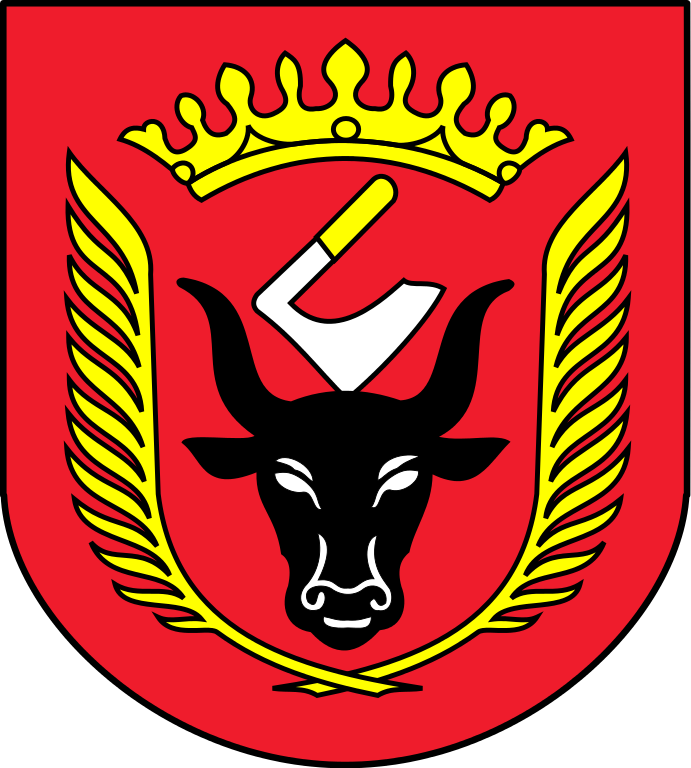 Gmina Wiskitki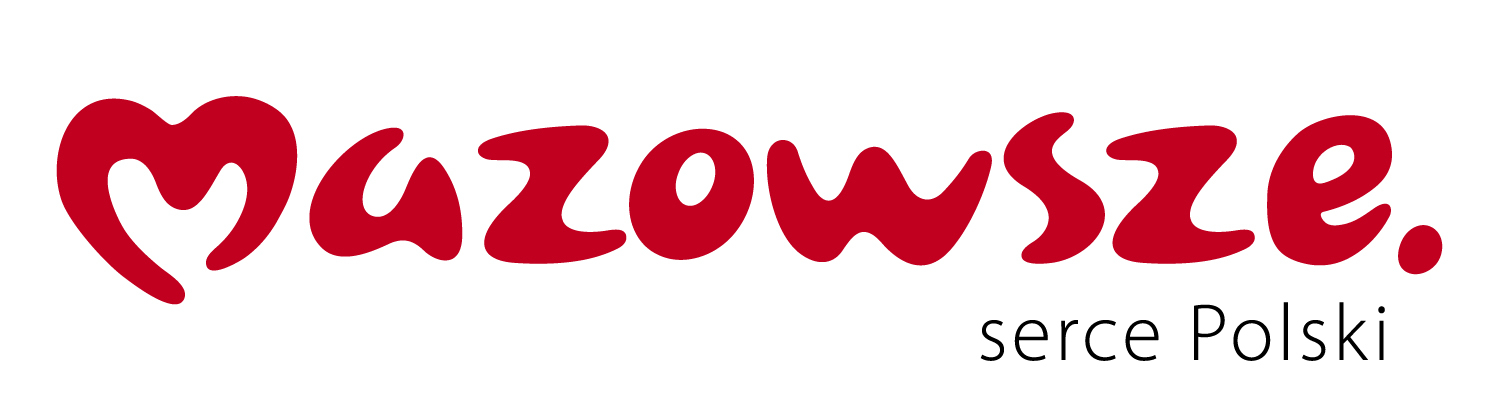 